Машина литья под давлением,    CLPO 400-55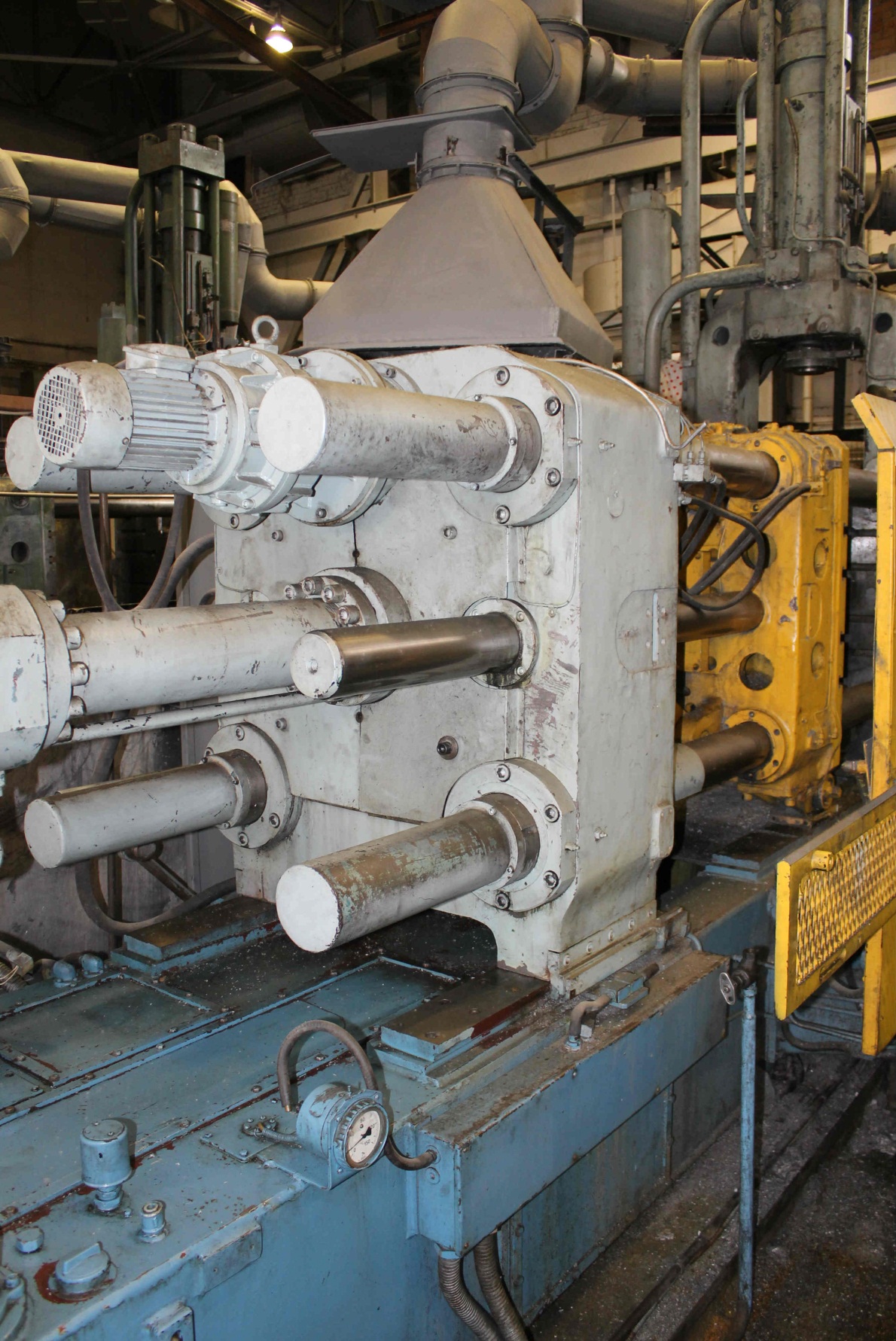 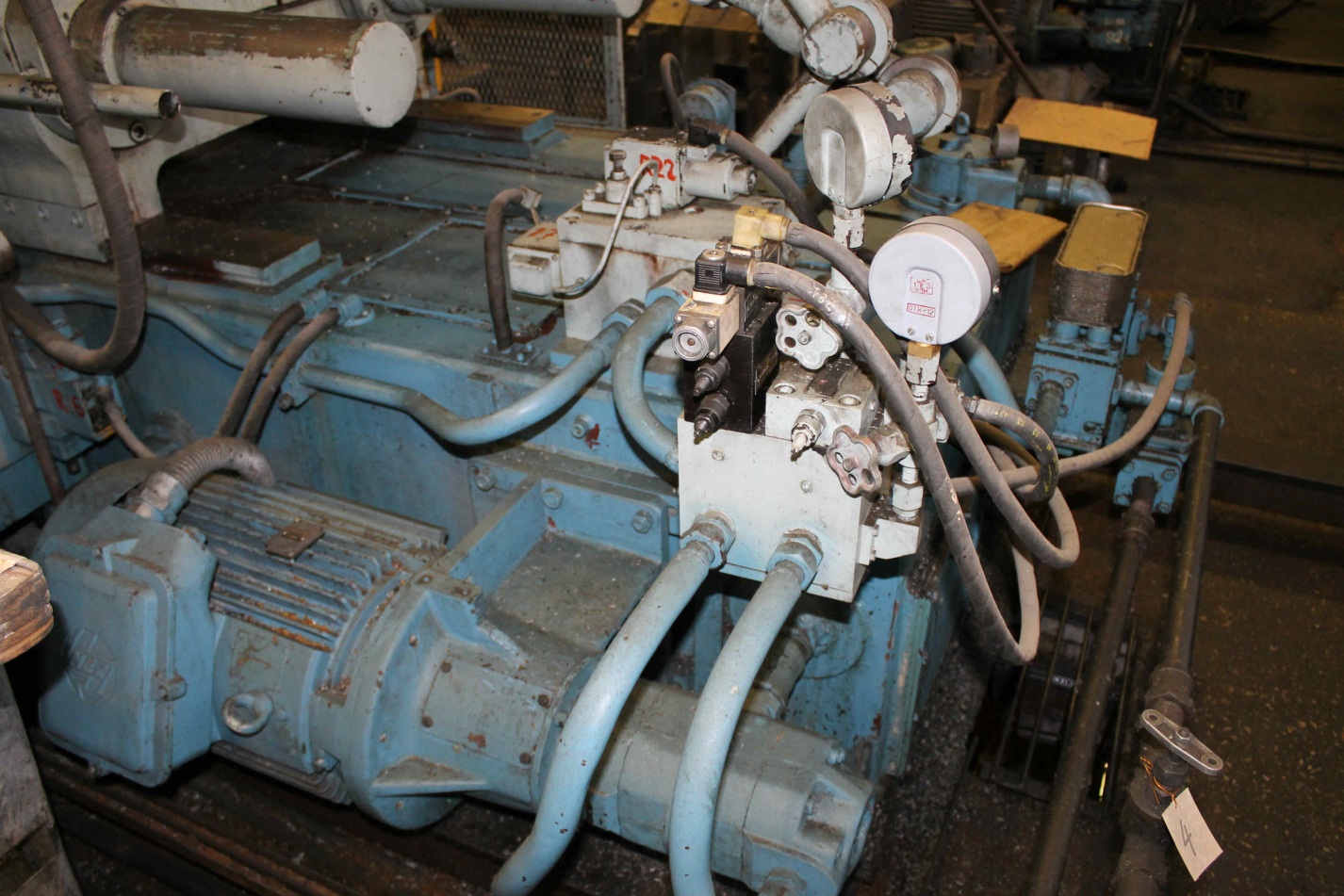 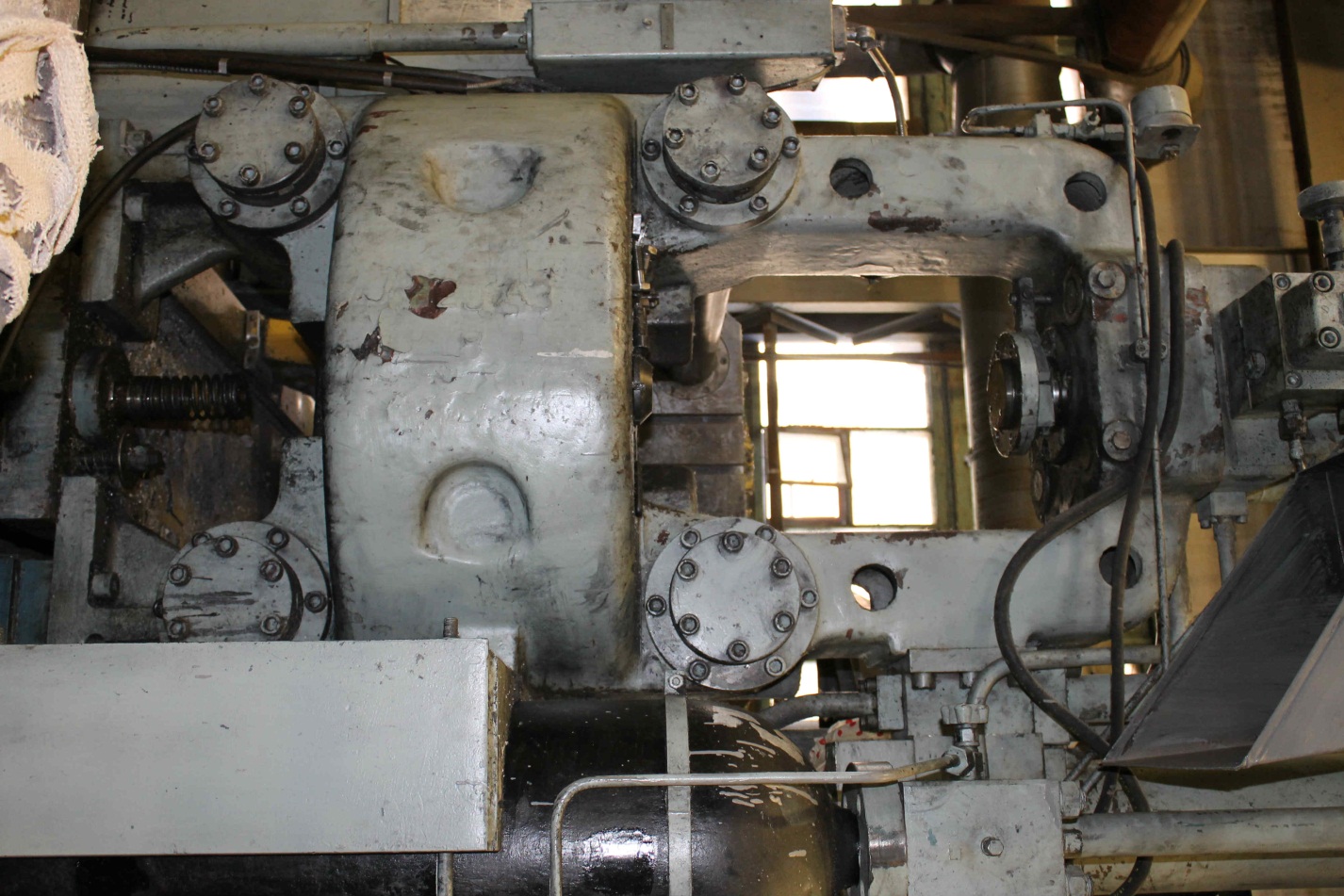 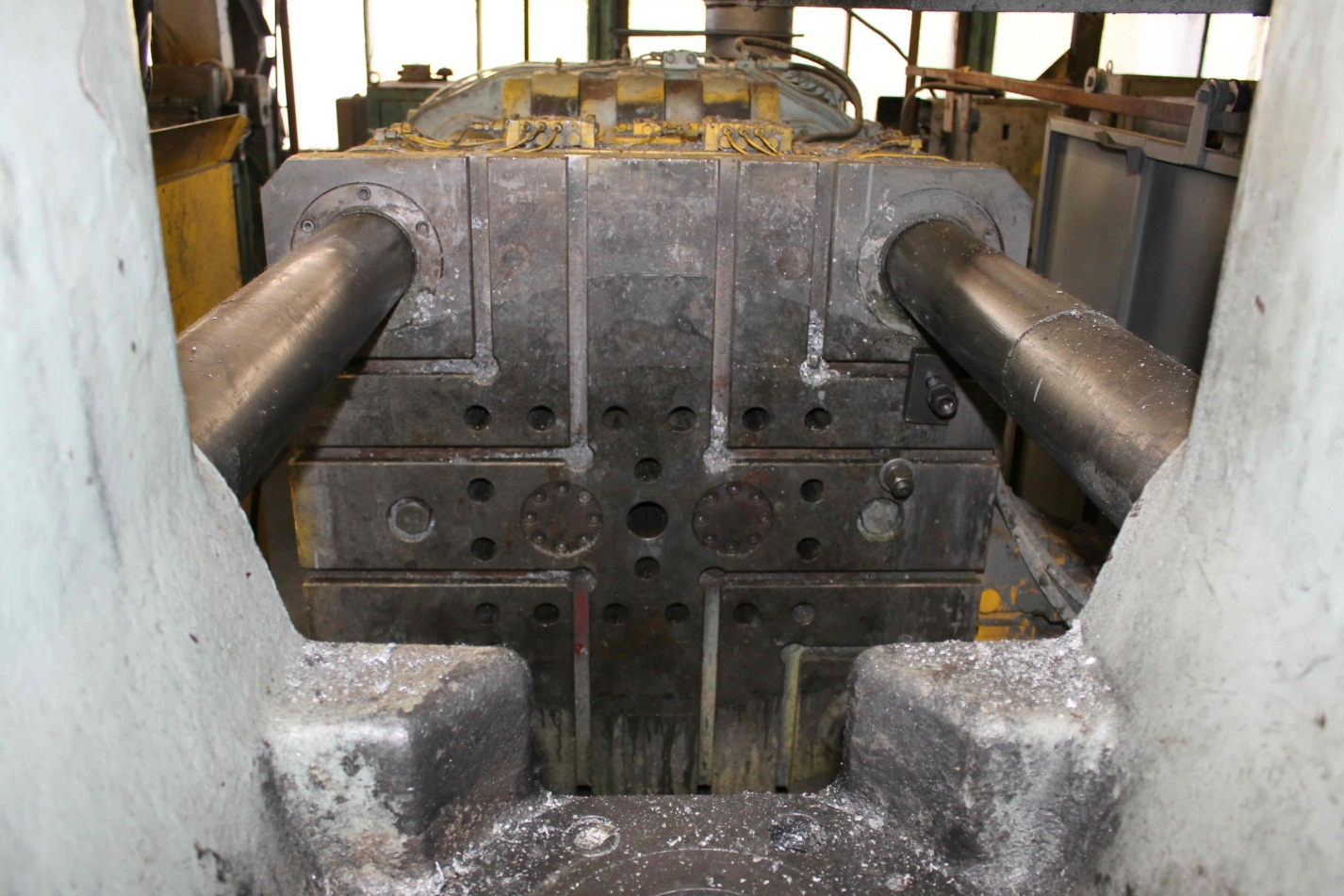 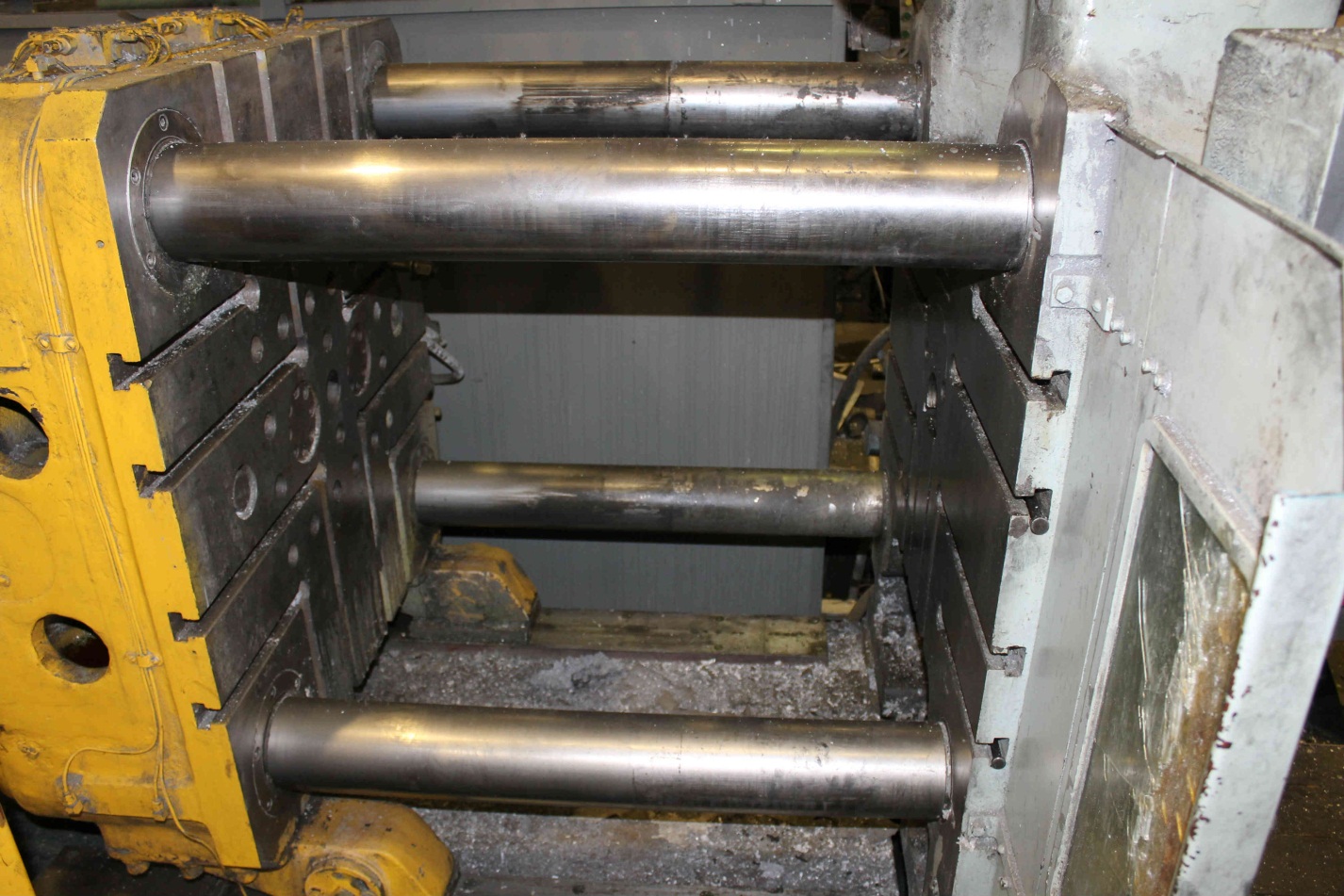 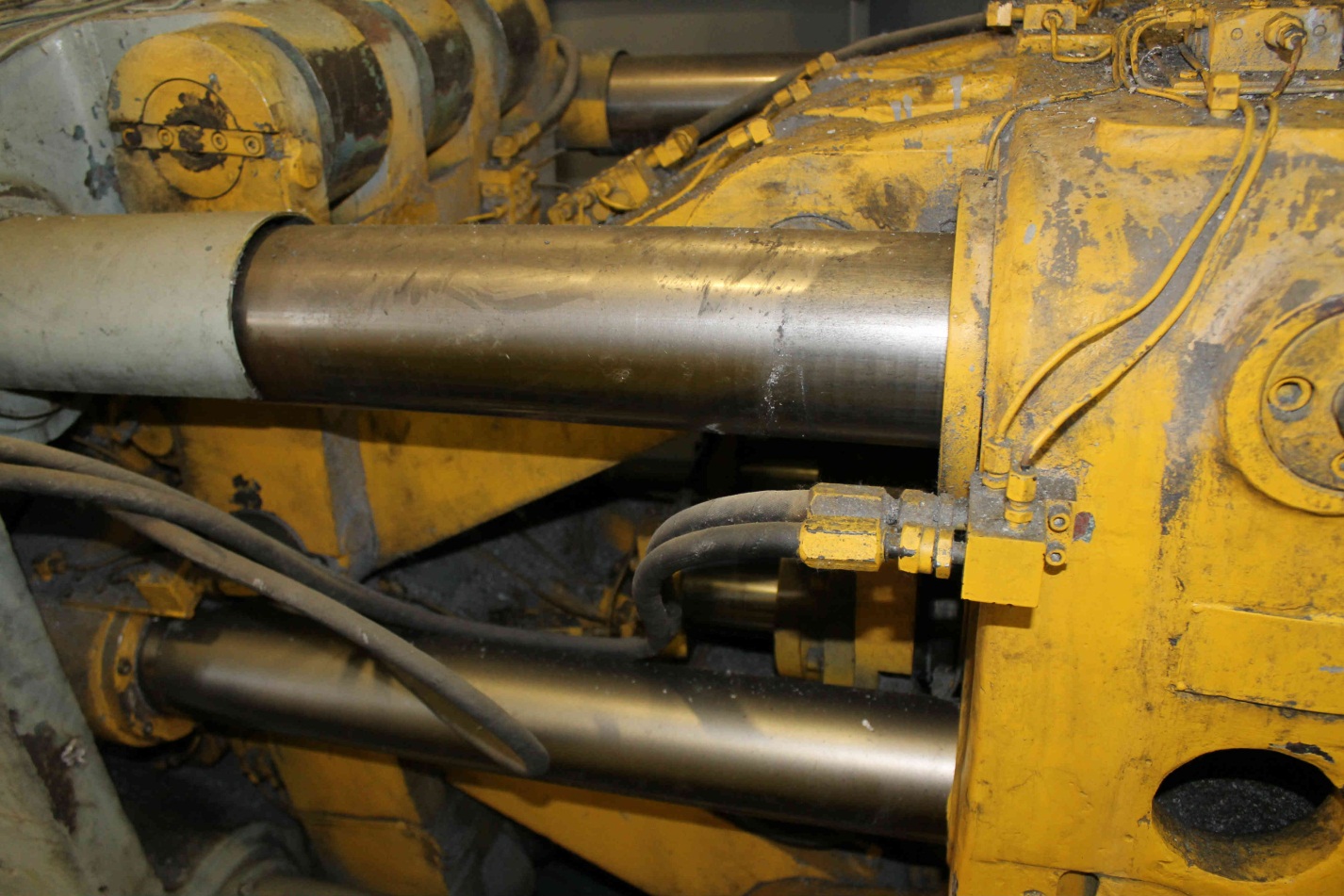 